Н А К А З18.06.2018    	                  						  	№127Про підсумки проведення районного огляду-конкурсу на кращу підготовку навчальних закладів до літньої оздоровчої кампанії 2018 рокуНа виконання наказу Управління освіти адміністрації Основ’янського району Харківської міської ради від 21.05.2018 №121 «Про організацію та проведення районного огляду-конкурсу на кращу підготовку навчальних закладів до літньої оздоровчої кампанії 2018 року» оргкомітетом проведено районний огляд-конкурс дитячих таборів відпочинку з денним перебуванням, які працювали влітку на базі закладів загальної середньої освіти. Відповідно до Положення про проведення огляду-конкурсу, на підставі рішення журі НАКАЗУЮ:1. Визнати переможцями огляду-конкурсу на кращу підготовку закладів загальної середньої освіти району до  проведення відпочинку дітей влітку 2018 року табори відпочинку, що працювали на базі Харківської гімназії №34 Харківської міської ради Харківської області (директор гімназії                        Несвітайло С.І.): дитячий табір відпочинку з денним перебуванням «Промінець»  (відпочинкова зміна) – директор табору – Поліщук Тетяна Володимирівна;дитячий табір відпочинку з денним перебуванням «Enjoy your life» (з філологічною направленістю) - директор табору – Муратова Карина Арамівна.2. Нагородити грамотою Управління освіти адміністрації Основ’янського району Харківської міської ради директора Харківської гімназії №34 Харківської міської ради Харківської області (директор гімназії                   Несвітайло С.І.): за кращу підготовку закладу освіти до проведення відпочинку дітей влітку 2018 року. 3. Завідувачу ЛКТО управління освіти Остапчук С.П. розмістити даний наказ на сайті Управління освіти.До 23.06.20184. Контроль за виконанням наказу залишаю за собою.Начальник Управління освіти                                    О.С.НижникЗ наказом ознайомлені:Остапчук С.П..Дерев’янко 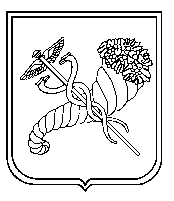 